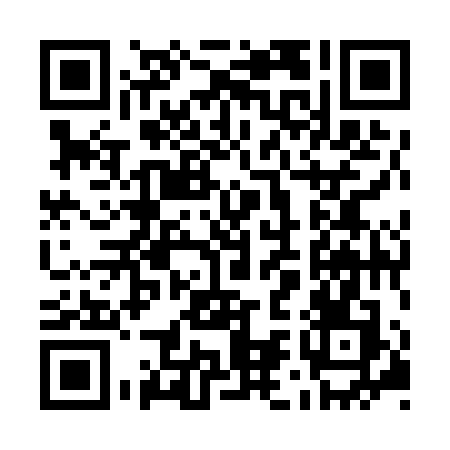 Ramadan times for Puerto Octay, ChileMon 11 Mar 2024 - Wed 10 Apr 2024High Latitude Method: NonePrayer Calculation Method: Muslim World LeagueAsar Calculation Method: ShafiPrayer times provided by https://www.salahtimes.comDateDayFajrSuhurSunriseDhuhrAsrIftarMaghribIsha11Mon6:116:117:452:015:338:178:179:4512Tue6:136:137:462:015:328:158:159:4313Wed6:146:147:472:015:318:148:149:4114Thu6:156:157:482:015:308:128:129:3915Fri6:176:177:502:005:298:108:109:3816Sat6:186:187:512:005:288:098:099:3617Sun6:196:197:522:005:278:078:079:3418Mon6:206:207:531:595:268:058:059:3219Tue6:226:227:541:595:258:048:049:3020Wed6:236:237:551:595:248:028:029:2921Thu6:246:247:561:595:228:008:009:2722Fri6:256:257:571:585:217:597:599:2523Sat6:266:267:581:585:207:577:579:2324Sun6:276:277:591:585:197:557:559:2225Mon6:296:298:001:575:187:547:549:2026Tue6:306:308:011:575:177:527:529:1827Wed6:316:318:021:575:157:507:509:1628Thu6:326:328:031:565:147:497:499:1529Fri6:336:338:051:565:137:477:479:1330Sat6:346:348:061:565:127:457:459:1131Sun6:356:358:071:565:117:447:449:101Mon6:366:368:081:555:097:427:429:082Tue6:376:378:091:555:087:417:419:063Wed6:396:398:101:555:077:397:399:054Thu6:406:408:111:545:067:377:379:035Fri6:416:418:121:545:057:367:369:026Sat6:426:428:131:545:037:347:349:007Sun5:435:437:1412:544:026:326:327:588Mon5:445:447:1512:534:016:316:317:579Tue5:455:457:1612:534:006:296:297:5510Wed5:465:467:1712:533:596:286:287:54